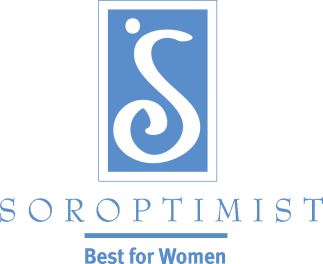 Soroptimist International of the AmericasBest for Women ® Agosto 2012:  Los Viejos Hábitos Son Duros de MatarPor: Nicole Simmons, Directora de MembresíasEl mundo se mueve a una velocidad fenomenal. Considere solamente cuántos años tomó llegar a una audiencia en el mercado, de 50 millones:Radio – 38 añosTV – 13 añosInternet – 4 añosIpod – 3 añosFacebook – 2 añosPara muchas de nosotras, el seguir adelante con todos los cambios del mundo es difícil, si no doloroso, y a veces lo evitamos a cualquier costo. Sin embargo, el tener esa actitud puede perjudicarnos en lo personal, en lo profesional ¡y hasta dentro de nuestro club Soroptimista!Muchas de nuestras socias tienen dificultades para romper con tradiciones y rutinas antiguas y aceptar nuevas ideas. Cuando SIA condujo una encuesta para socias anteriores, recibimos un número de respuestas que indicaron lo anterior:"Algunas socias rechazaban cada idea que se presentaba y nadie quería involucrarse con nuevos proyectos.""A menos que el club se abra a las inquietudes de mujeres más jóvenes en lo que respecta a los proyectos, conocer a oradoras y cosas así, no va a resultar muy atractivo para mujeres como yo.""Soroptimist parecía una sororidad, unidas más por tradición que por servicio.""Descubrí que ciertas socias no estaban abiertas a nuevas ideas, había mucha territorialidad, y actitudes posesivas en los comités."¿Le suena familiar alguno de estos comentarios? ¿Escuchó a otras socias hacer observaciones similares, o quizás usted misma pensó estas mismas cosas? Desafortunadamente, el "cambio" tiene una mala reputación. Puede ser estresante porque no sabemos qué esperar, es una pausa de la rutina, nos saca de nuestra zona de comodidad, y nos puede hacer sentir que perdimos el control. Cuando uno está en una situación incómoda, o una que no entra en sus expectativas, en general trata de hacer lo posible para volver a estar cómodo. Para muchos, eso quiere decir resistir el cambio y hacer un nido en nuestra zona de comodidad.Aún si alguien no se siente feliz o satisfecho, su inclinación natural es quedarse cerca de la zona de comodidad simplemente porque es familiar y seguro. La gente se queda en trabajos, relaciones, y situaciones que hace mucho tiempo perdieron relevancia sólo porque tienen miedo de lo desconocido y de lo que traerá el cambio. Veamos el otro lado de romper viejos hábitos y estar abierto a nuevas ideas y nuevas formas de trabajar. Cuando buscamos nuevas maneras de hacer y ver las cosas, podemos expandir nuestra capacidad intelectual, ver la vida de forma más emocionante, y expandir nuestras experiencias. Considere estos 10 beneficios del cambio:Brinda una oportunidad de revisar hábitos y tradiciones y hacer mejorasUtiliza recursos interiores no exploradosAlienta puntos de vista alternativosAumenta las aptitudes para resolver problemas y la productividadEstimula el cerebro mejorando la salud mentalAumenta la confianza en sí mismasConstruye resistenciaVa contra la depresiónNos desafía a mejorarnos a nosotras mismasPromueve el crecimiento personal, social y emocionalCuando las socias tienen una nueva idea para un proyecto o formas de resaltar un evento, intente tener la mente abierta y estar dispuesta a considerarlo. Limitando las actividades del club a sólo lo que sabemos y lo que nos hace sentir más cómodas, las socias pueden volverse cada vez más desencantadas y hasta irse de Soroptimist.Las Soroptimistas promueven el mejorar las vidas de mujeres y niñas. Eso quiere decir generar toma de consciencia y trabajar para cambiar las injusticias a las que se enfrentan las mujeres y las niñas. Estamos abiertas a este tipo de cambios y hasta los iniciamos, en algunos casos. Trabajemos para traer esta actitud a nuestros clubes. Nos va a ayudar con nuestros esfuerzos de reclutamiento y retención, ¡y seremos una organización más diversa e interesante por ello!